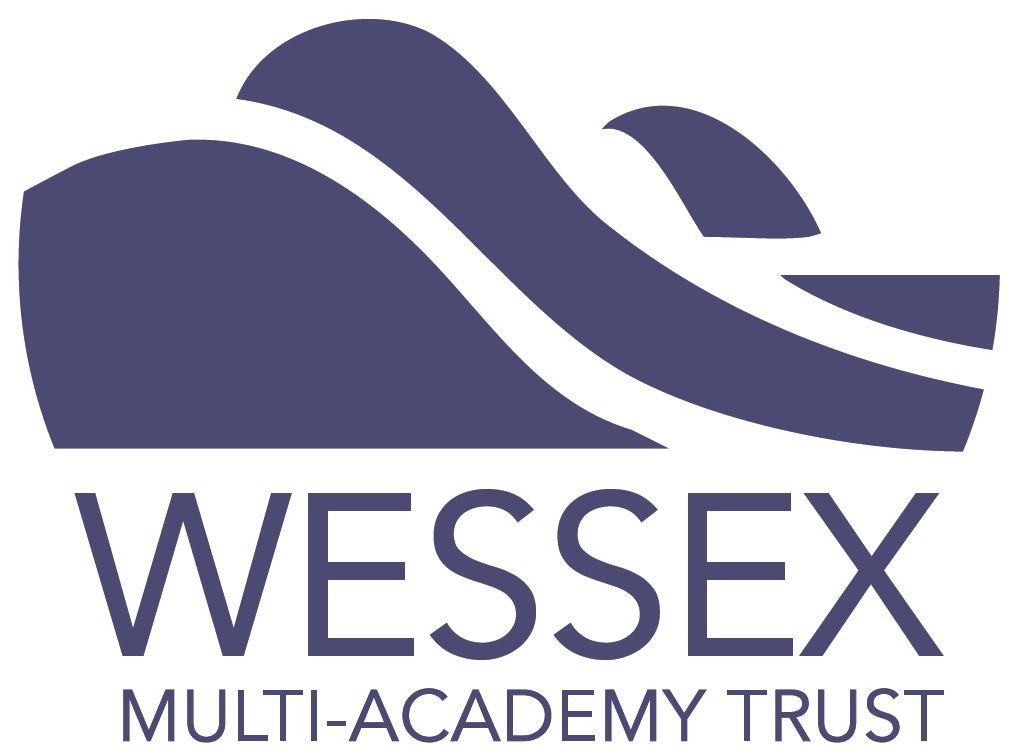 Special Educational Needs and Disability PolicyFrome Valley CE First SchoolCOMPLIANCE1.1 This policy complies with the statutory requirement laid out in the SEND Code of Practice: 0 to 25(July 2014), and has been written with reference to the following guidance and documents:Equality Act 2010: Advice for schools – (DfE May 2014)SEND Code of Practice 0 to 25 (July 2014)Schools SEN Information Report Regulations (2014)SPECIAL EDUCATIONAL NEEDS AND DISABILITY (SEND) – SCHOOL INFORMATION2.1 The Headteacher, Julie Thorp, has overall responsibility for SEND at Frome Valley CE First School.2.2 The designated teacher responsible for coordinating SEND provision for children/children/young people is: Rachel Dixon (email: sen@fromevalley.dorest.sch.uk. Tel: 01305 852643)2.3 The people co-ordinating the day to day SEND provision for children/young people in our school is/are the class teachers. 2.4 Class teachers can be contacted through the school email address (office@fromevalley.dorset.sch.uk) or the school telephone number (01035 852643).2.5 The Governor with oversight of the arrangements for SEN and disability is: Lizzi De Bardi He/She can be contacted via the school office email (office@fromevalley.dorset.sch.uk)2.6 This policy was developed in conjunction with parents and carers, students, governors, teachers, teaching assistants and the leadership team.2.7  The terms “children/young people” and “child/young person” refer to anyone under the age of 18.AIMS AND OBJECTIVES3.1 SEND support is used to enable and empower our children/children/young people so that they develop confidence and growing independence. We consider this culture of inclusion to be everyone’s responsibility and it exists throughout the school. It is driven by the high aspiration we have for all children/young people in our school to make successful transitions throughout their education/a successful transition into adulthood, whether into employment, further or higher education or training, leading to a happy, fulfilled and productive life.3.2 AIMS:To create an atmosphere of encouragement, acceptance, respect of achievements and sensitivity to individual needs, in which all children/young people can thrive;To identify individuals who need extra help and support;To enable each child/young person to take part and contribute fully to school life;To develop each individual’s self-esteem and positive view of him or herself as a learner;To provide access to and progression within the curriculum;To involve children/young people in planning to address and monitor their special educational needs and / or disability;To work in partnership with parents to support their child/young person’s learning and health needs;To provide quality training for staff in special educational needs and disability.3.3 OBJECTIVES: To identify and provide for children/young people who have special educational needs and additional needs;To work within the guidance provided in the SEND Code of Practice, 2014;To operate a person-centred, whole school approach in the management and provision of support for children/young people with special educational needs or disability;To employ a Special Educational Needs Co-ordinator(SENCO) who will work within the bounds of the SEND Policy;To provide support and advice to all staff who work with children/young people with SEND.ROLES AND RESPONSIBILITIES4.1 The Governing Body will exercise their duty and have regard to the Children and Families Act 2014 and the Equality Act 2010. This will include ensuring that our school’s arrangements supporting disability and medical conditions, equality, school and SEND information pertinent to the SEND Policy are published on the school website. 4.2 Teachers and Support Staff have the following specialism:
The SENCO is a qualified and experienced teacher who took on the role in September 2022. She is currently studying for the National Accredited SENCO Award in the academic year 2022-2023.Our HLTA is highly specialised in supporting Speech and Language and liaises with Speech and Language therapists.TA trained to deliver Learn to Move/Move to LearnTA trained as an ELSA TA trained in First Class @ Number Teachers and TAs trained in delivering Read Write Inc programme TA trained to deliver handwriting interventions 3 x Trained Trauma Informed Schools PractitionersThere is regular liaison with external services including the County Psychology Service (Educational Psychologist), SEN Specialist Services (including Specialist Teachers), Hearing and Vision Support Service, the School Nurse and other colleagues from health, such as Speech and Language Therapy, Occupational Therapy and Physiotherapy and other services such as Social Care.4.3 The SENCOs liaise closely with key staff including the Headteacher, teachers, support staff and our preschool SENDCO in providing advice on how to help students to reach their potential. ADMISSION ARRANGEMENTS5.1 Our school uses the local authority arrangement for School Admissions. The agreement is mindful of national requirements supporting all children/young people including those who are disabled, in a fair and non-discriminatory way, when securing admission to school. 5.2 In addition to this the school makes appropriate reasonable adjustments to accommodate those who are disabled. Where adaptations are required to support physical or medical needs, we liaise with the local authority education services, health services and parents / carers to ensure that appropriate arrangements are made to meet individual medical conditions. More information can be found in the Local Offer information held on the local authority’s website at www.dorsetforyou.com/local-offer.FACILITIES FOR THOSE WITH SPECIAL EDUCATIONAL NEEDS / DISABILITY6.1 The school has an Accessibility Plan that is monitored, reviewed and reported upon annually to the Governing Body in compliance with legal requirements. We are mindful of the duties under the Equality Act 2010 as amended in September 2012 to provide Auxiliary Aids and Services where appropriate as detailed in ‘The Equality Act 2010 and schools – (May 2014)’. We comply with the requirement to support children/young people with disability as defined by the Act.6.2 At this school we might use the following to support children with SEN: Physical environment (e.g. wheelchair access)Assistive technologyDifferentiated access to the curriculum Slanted desks Sit n Move Cushions Specialist pencils/pencil grips Phonics materials Visual support resources (timetables, flashcards, communication cards) Multisensory boxesA sensory roomFiddle ToysSensory equipment e.g. weighted blanketSEN INFORMATION AND LOCAL OFFER7.1 The school website holds information about SEND and specific information about how children/young people with SEND are supported in the curriculum and around the school. Please see our page on SEN Provision (under key information).

We comply with the statutory requirement to publish SEND information as specified in paragraphs 6.79 to 6.83 of the SEND Code of Practice: 0 to 25. This information is kept under review and updated regularly in liaison with parents / carers, governors and staff.7.2 We publish further information about our arrangements for identifying, assessing and making provision for children/young people with SEND on the local authority’s website. This can be found at www.dorsetforyou.com/local-offer using the search engine to find our school or other Dorset schools. The local offer website holds a directory of facilities and resources available from many services within Dorset. IDENTIFYING SPECIAL EDUCATIONAL NEEDS	8.1 The SEND Code of Practice: 0 to 25 (July 2014) identifies SEND under four broad areas of need (sections 6.28 to 6.35):Communication and Interaction.Cognition and learning.Social, emotional and mental health difficulties.Sensory and/or physical needs.8.2 Children/young people may have needs in more than one category and we aim to ensure that individual plans match personal learning requirements.8.3 Teachers work closely with the SENCO to identify and assess need.  External agencies are called upon where required to support identification.8.4  Our school uses a wide range of tools to assess the SEN support required. Many of our students with additional needs are identified by their class teacher or Special Educational Needs Co-ordinator (SENCO). LA termly planning meetings also ensure that there is a discussion with specialist teachers, as required. The school work together as a team to ensure that we all have knowledge of how to support children with SEN and to keep our SEN knowledge up to date. For example, all teaching staff have a good understanding of dyslexia and proprioception. The school can support all children, including those children with a range of learning needs including specific learning difficulties such as dyslexia, dyspraxia or dyscalculia, speech and language difficulties, autistic spectrum conditions and moderate learning difficulties.  The school also has 3 Trauma Informed Schools practitioners and all staff are trained in Trauma Informed Schools practices. The school places strong emphasis on supporting the needs of children’s social, emotional or mental health needs and our 3 Trauma Informed Schools practitioners also support children individually.8.5 In addition, all staff strive to listen to concerns of parents and carers and appreciate that they have a unique insight into their children/young people. The views of parents/carers will be taken into consideration for any decisions respecting their children/young people.8.7 At Frome Valley CE First School, there is a whole school approach to identifying needs:Children’s progress is tracked and monitored regularly by the class teacher. Feedback from activities is collected through observational notes and discussions with all members of the classroom team. Progress is monitored by the SENCO and Headteacher through half termly Tracking and Monitoring meetings. If your child is identified as requiring additional support, whole class or small group activities will be planned on an individual basis to allow the child to access the curriculum at their level. Your child may receive support from a teacher or TA during a lesson. If a child does not show improvement, despite additional support within the classroom, the class teacher and SENCO will arrange a meeting with parents to discuss this further. 8.8 Learning needs are managed either by using additional support or by having an Education, Health & Care Plan (EHCP). The majority of children/young people with special education needs or disability will have their needs met through a whole school approach and be placed on the SEN Register at the level ‘SEN Support’ in compliance with the SEND Code of Practice 0 to 25 (July 2014).8.9 Our teachers are responsible and accountable for the development and progress of the children/young people in their class, including where they access support from Teaching Assistants or specialist staff.8.10 High quality teaching, differentiated for individual learners is the first step in responding to those who have or may have learning needs. This is known as a ‘graduated response’. We regularly review the quality of teaching for all children/young people, including those at risk of underachievement. Where it is clear that additional intervention is not resulting in progress, it is possible that a child/young person may have special educational needs. If a child/young person has been identified as having special educational needs, personalised learning profiles will be created and the school will keep careful records in order to monitor progress.8.11 Where it is decided that a child/young person does have SEND, the decision should be recorded in the school records and the parents / carers will be informed in writing that special educational provision is being made.8.12 The SENCO will use in-school tracking and comparative national data and expectations to monitor the level and rate of progress for children/young people identified with SEND.8.13 Staff monitor the progress of all children/young people to identify those at risk of underachievement. We recognise that needs are sometimes affected by other factors which are not educational but nevertheless impact on learning. These are identified as far as possible and addressed appropriately using additional processes and other strategies. 8.14 Examples of other influences upon progress may include:Attendance and punctualityHealth and welfareEnglish as an Additional LanguageFamilies on a low incomeLooked After ChildrenService childrenDisability where there is no impact on progress and attainment.Behaviour where there is no underlying SENDBereavement and family issues.MANAGING SEND CHILDREN IN OUR SCHOOL9.1 Where a young person is identified as having SEND and or a disability, our school adopts a process of “Assess, Plan, Do, Review”. This method is detailed in the SEND Code of Practice: 0 to 25 (July 2014) sections 6.45 to 6.56.  The principle is firmly embedded in working closely with parents / carers and children/young people to agree, action and monitor individual progress over time so that special educational needs for all children/young people are addressed appropriately, effectively and with good outcomes.9.2 In addition to the normal reporting arrangements, parents are informed about the progress if they are following additional programmes or interventions. For children/young people with Statements or EHC Plans, Person Centred Planning and Review meetings take place so that families and children/young people are involved in deciding next steps and parents / carers are advised on how to help support learning outside of the school.  9.3 The school works in partnership with parents in the following ways:
 
The school welcomes parents’ comments and suggestions; parents / carers can make an appointment to speak to any member of staff including the SENCO, throughout the year for any reason. If parents / carers have concerns about staff supporting their child / young person with special educational needs they should talk in the first instant to the SENCO or to the Headteacher if the concern regards the SENCO. Communication between home and school, both informally and formally, is actively encouraged. The school operates an open door policy and parents are given many opportunities throughout the year to come in and see how their child is progressing. Parents / carers are kept up to date with their child’s progress through termly Achievement Plan Reviews, 2 x Parents Evenings, Half Termly Drop-In Sessions, the Annual Report and End of Year Summary Report. Achievement Plan meetings are arranged to that parents can always attend and regular communication between school and parents is actively promoted. Copies of all support plans are sent home and appointments can be made to discuss any concerns or the suggested targets in more depth.9.4 In addition, parents’ training and/or learning events or support groups take place periodically and are well advertised on the school website or by personal invitation.9.5 Achievement plans will review progress termly with both the parents and the child involved in these achievement plans. Each half term, new targets will be agreed and these targets will include how the school, parents/carers and child will work towards the child achieving these targets.9.6 If the SENCO identifies that the school is unable to fully meet the needs of a child/young person through our own provision arrangements, external advice is gained through our colleagues in education, health or social care. A joint framework for working or Common Assessment Framework process will be used and this will always be in collaboration with parents and carers and the young person’s wishes and views will be actively sought.[SEE sections 6.36 to 6.56 and 6.58 to 6.78 of SEND CoP]MONITORING AND EVALUATION OF SPECIAL EDUCATIONAL NEEDS & DISABILITY10.1 Provision for children/young people is monitored and evaluated through gathering views of individual children/young people, parent / carers feedback, views of staff and by using school data to ascertain effectiveness and value for money. An effort is made to measure qualitative outcomes as well as academic process (such as how prepared a child/young person feels to move onto the next stage of education, or how motivated they are in school). 10.2 Sometimes a child/young person fails to make expected progress in spite of our best endeavours and where this is the case the SENCO, in collaboration with the child/young person and family, other staff and / or external services, will look at the case in detail to gain an understanding of what the barrier to learning is so that additional provision can be put in place.COMING OFF THE SEND RECORD11.1 A child/young person will be removed from the SEND Record if it is deemed that they have made sufficient progress over a period of time and are able to access the curriculum successfully. It is possible that some children/young people may require support for particular aspects of their learning which may be due to their underlying learning issues. All children/young people will be monitored and their progress tracked so that staff will be alerted to potential learning issues. For some children/young people it is possible that they will dip in and out of additional support throughout their school experience; parents will be consulted at each stage if support is provided or when it will cease.11.2 Some children/young people with particular needs, usually which are long-lasting, may develop skills and strategies which help to minimise the impact of their difficulty to a level at which the need can be met through quality first teaching. An example of this might be a child/young person with dyslexia, who has had support to work around barriers in order to be a confident and independent learner and as a result and is making good progress. In this case, additional support may no longer be necessary, even though the child/young person requires examination Access Arrangements. 11.3 EHC Plans are reviewed annually. A child/young person with an EHC Plan will follow the statutory guidance for ceasing an EHC Plan as set out in the Code of Practice.  The ceasing of an EHC Plan is determined by the local authority where a child/young person no longer requires the special education provision as specified in the EHC Plan. However, his or her progress will continue to be monitored by using the school’s tracking systems.STORING AND MANAGING INFORMATION12.1 All data including data stored electronically is subject to Data Protection law.12.2 All paper records will be held in line with the Trust’s policy/protocol on security of information. All people working with a particular child/young person will have access to any records or reports but the originals will be kept securely and confidentiality will be maintained.SUPPORTING CHILDREN WITH MEDICAL CONDITIONS13.1 Our school will work within the statutory guidance, Supporting Pupils at School with Medical Conditions – (DfEApril 2014). We will comply with the duties specified under the Equality Act 2010. We recognise that provisions relating to disability must be treated favourably and that our school is expected to make reasonable adjustments in order to accommodate children/young people who are disabled or have medical conditions. (See the school’s policy on “Supporting children at school with medical conditions”.)TRANSITION ARRANGEMENTS14.1 Our school is committed to ensuring transition is highly effective for our children/young people with SEN. 14.2 Preschool: Most children entering the school from preschools, who are identified as having Special Educational Needs, will arrive with SEND information and will very likely have paperwork relating to this. The school has developed an internal system with the Frome Valley Preschool. The SENCO liaises with the Preschool SENDCO throughout the year and they meet formally in the summer term to discuss the SEN needs of the children entering our school. The SENDCO also liaises with other preschools, as required.Middle School: The school works closely with St Mary’s Middle School in Puddletown. The majority of children leaving the school move on to here, and it is part of the Wessex MAT. Children leaving the school in year 4 and transferring to middle school will have had their needs discussed with the SENCO from the middle school. This takes place during the DASP SENCO meeting in June. All DASP schools use an agreed format for the transfer of data between first schools and their middle school. Additional discussions are also held with the Year 5 Lead. St Mary’s Middle School offers all parents and children the chance to meet with staff and pastoral care support team. Children who are felt to be particularly vulnerable or anxious about the transition to middle school will also meet for 4 sessions with the ELSA and pastoral care team from the middle school. 14.3 During their time with us, children/young people with EHC Plans are supported to think about their long-term goals and they will have annual Person Centred Reviews with their parents / carers. These help school staff and people at home to think about the ‘whole person’ and what we need to do to help them get to the next stage in their lives. This process is usually an empowering experience as it gives a degree of control that can sometimes be missing in the life of a child/young person with additional needs.TRAINING AND RESOURCES15.1 Training needs are identified through a process of analysis of need of both staff and children/young people as and when required.15.2 The Headteacher and SENDCO meet weekly to discuss the needs of SEN children. The SENDCO and Headteacher lead training for both teachers and TAs. Staff regularly update their training as a whole school, specifically to meet to needs of the SEN pupils in the school. Recent training includes training on dyslexia, proprioception, mental health (Trauma Informed Schools) and sensory integration. 15.3 The SENCO will provide information on specific needs for new staff and teachers who are training.15.4 The SENCO also maintains up-to-date knowledge by training with other schools in Dorset through the Inclusion Briefing Network and through the Dorchester Area Schools Pyramid (DASP) 15.5 Additional training is also be arranged to support specific medical needs and will be arranged in conjunction with medical professionals.SEN INFORMATION16.1 Our school presents SEN information in three ways:by information placed on the school website which can be found on the main school website;by following the link to the local authority’s Local Offer website www.dorsetforyou.com/local-offer;through information contained in this policy which is also published on the school website.16.2 All information can be provided in hard copy and in other formats upon request. ACCESSIBILITY17.1 Our school publishes its Accessibility Plan on the school website. Further information about our school’s accessibility can be found on the local authority’s Local Offer website; this can be found at www.dorsetforyou.com/local-offer.COMPLAINTS18.1 It is hoped that all situations of concern can be resolved quickly through discussion and early action. However, if a parent / carer feel that their concern or complaint regarding the care or welfare of their child/young person has not been dealt with satisfactorily, an appointment can be made by them to speak and explain the issues to the SENCO.  18.2 Wessex Multi-Academy Trust, of which our school is a member, publishes its Complaints Policy on the school website.REVIEWING THE SEND POLICY19.1 This policy will be reviewed and updated annually. Our school appreciates parents and carers views on all aspects of this policy and will ask for volunteers to help with the review process (please contact the SENCO if you are a parent or carer, or any other stakeholder and wish to make suggestions or comments at any time).LINKS TO OTHER RELATED POLICIESSupporting children at school with medical conditionsAccessibility PlanEquality / equality information and objectivesChild ProtectionAnti-bullyingData protectionAmendmentsMay 19 – First template policy producedMay 20 – Final draft approvedApproved By:Wessex MAT Board of Directors Date:13.07.22Review Date:13.07.23Adopted By:Date:If parents have concerns about their child, they should contact: the Class Teacher (always try to speak to the class teacher first) the SENCO (Miss Rachel Dixon, based in Year 2) the Headteacher (if you feel that any issue/concern has not been resolved)If staff have concerns about a child: the class teacher will arrange an initial meeting with parents to express these concerns the class teacher will complete a Meeting Log form to record notes from the meeting the class teacher will seek advice from the SENCO (as required) as to how best to support your child in school Discuss the child at a SEN tracking and monitoring meetingthe class teacher will arrange a further meeting to discuss progress and further support with the parent (as required) 